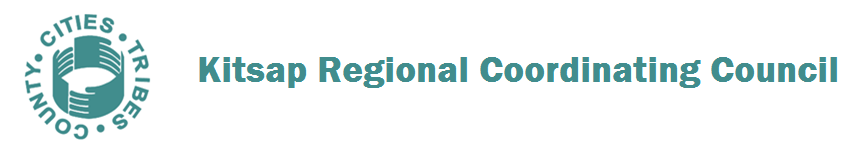 Kitsap Regional Coordinating Council (KRCC)Transportation Technical Advisory Committee (TransTAC) Meeting SummaryNovember 9, 2017 // Kitsap Transit, BremertonDraft v. 12-27-17Decisions and ActionsWelcome & Approval of Draft Oct. 12 Meeting SummarySophie Glass, facilitator of the KRCC Transportation Technical Advisory Committee (TransTAC), led introductions (see Attachment A for a list of participants). TransTAC approved their October 12, 2017 meeting summary and KRCC staff will post it to the KRCC website.Preparing for the 2018 PSRC Transportation CompetitionsTransTAC members discussed the following components of the 2018 Puget Sound Regional Council (PSRC) Transportation Competitions.Funding Request CapsTransTAC members agreed that there are both benefits and risks to creating caps on funding requests in the Regional Competition. There was concern that funding request caps in the Regional Competition might lead to funding request caps in the Countywide Competition in future years. Kitsap’s Set-AsideIt is important to maintain Kitsap’s set-aside in the Regional Competition.Kitsap’s set-aside might be put at risk if Kitsap Transit was able to obtain Congestion Mitigation and Air Quality (CMAQ) funding. Sophie will send TransTAC the white paper that PSRC developed regarding Kitsap’s set-aside in the Regional Competition. Balancing by YearTransTAC suggested that Regional Competition applicants be able to request multiple years to potentially obligate funding, rather than ranking their preferred obligation years.Project ReadinessReducing points for the “Project Readiness” criteria in the Regional Competition could disadvantage Kitsap since historically Kitsap has been able to obtain all the points for “Project Readiness.”Transit Agencies’ Participation in Regional/Countywide CompetitionTransTAC members are supportive of continuing to allow transit agencies to participate in the Countywide and Regional Competitions. Preservation Set-AsideTransTAC suggested the following language for the Preservation Set-Aside guidelines for the Countywide Competition: “Use of these funds for this cycle is focused exclusively on projects for public facilities in the roadway, specifically overlay, chip seal, and grind out preservation projects. Projects funded through the preservation set-aside may include pedestrian accommodations (including ADA), signal adjustments, and LID elements.”TransPOL will review the proposed language for the Preservation Set-Aside during their December 7, 2017 meeting. Countywide Competition ProcessTransTAC members should start an internal discussion about potential transportation projects early in the Countywide Competition.There should be ample time for dialogue and discussion.Applicants should create simple presentations (2-3 slides) or handouts about their projects.Projects should be ranked by “high,” “medium,” and “low,” and these rankings should not be converted into scores.After ranking projects, TransTAC should have the opportunity to reassess the ranking and adjust their recommendations based on the agreed-upon criteria. Project applicants should be prepared to discuss if and how they could phase their projects if they can’t receive all their funding. KRCC Board Retreat Next StepsThis agenda item was postponed.2017 Project Status Updates for the KRCC BoardThe KRCC Board has requested that TransTAC provide them with status updates on projects funded through recent Countywide Competitions. TransTAC will send Sophie status updates on their jurisdictions’ projects.Corridor UpdatesSR 305: The SR 305 open houses were well-attended.SR 16/Gorst: The results from the online survey are being compiled and analyzed for the next Technical Advisory Committee meeting in December.Announcements and Next StepsThe next TransTAC meeting will be on January 11, 2018.Attachment A: TransTAC Meeting Participants DecisionsDecisionsTransTAC approved the October 12 TransTAC meeting summary. TransTAC approved the October 12 TransTAC meeting summary. ActionsPerson ResponsibleSend TransTAC members PSRC’s white paper on Kitsap’s set-aside in the Regional Competition. Sophie GlassNameAffiliation (alphabetical)David ForteKitsap CountySteffani LillieKitsap TransitFred SalisburyPort of BremertonDiane LeniusPoulsboAndrzej KasiniakPoulsboDennis EngelWSDOTSophie GlassKRCC Staff 